Baccalauréat Professionnel Maintenance des Systèmes de Production Connectés 
Épreuve E2	PREPARATION D’UNE INTERVENTION 
Sous-épreuve E2. b	Préparation d’une intervention de maintenance	 DQR 	ECOLPAP Matériel autorisé :L’usage de la calculatrice avec mode examen actif est autorisé.L’usage de calculatrice sans mémoire, « type collège » est autorisé.Il est décidé de procéder au changement du joint du vérin de compactage. Vous devez préparer votre intervention. Le système ECOLPAP est à l’arrêt. Urgence :	0 : très urgent				1 : à réaliser dans la journée2 : à réaliser dans la semaine		3 : à planifierQ1.1 – Prendre connaissance de l’ordre de travail :
Numéro du BT : …………………………………….
Niveau d’Urgence : …………………………………
Nom de la Machine : ……………………………….
Machine à l’Arrêt :      OUI                 NON 
Q1.2 – Lors de cette intervention, il sera nécessaire de vidanger l’huile du vérin. L’entreprise est certifiée ISO 14001 sur le bidon d’huile il y a le pictogramme :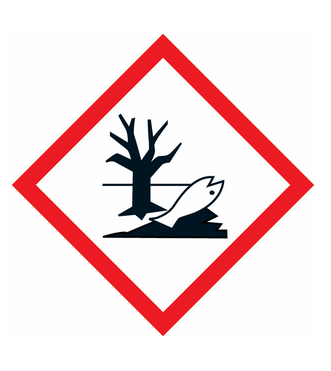 Q1.3 – Donner la signification de ce pictogramme.……………………………………………………………Q1.4 – Indiquer la procédure concernant l’huile extraite du vérin ?……………………………………………………………Q1.5 – Indiquer l’ordre des opérations principales à mettre en œuvre lors de l’intervention.Q1.6 – Afin de réaliser cette intervention, vous devez veiller à la position du vérin (tige sortie), si ce n’est pas le cas, Indiquer le mode de marche le plus adapté pour obtenir cette configuration : Mode automatique Mode manuel Q1.7 – En vous appuyant sur l’éclaté et les plans du système de compactage fourni dans le dossier ressource et le système présent dans l’atelier, compléter l’outillage nécessaire pour le démontage ainsi que le repère des pièces.

Q2.1 – Identifier les risques liés à votre intervention (cocher les risques identifiés)Q2.2 – En fonction des risques identifiés, identifier les moyens de préventionQ2.3 – Cocher le matériel nécessaire pour effectuer votre consignation et V.A.T. Indiquer s’il s’agit d’un EPI, EPC, EIS.Q3.1 – Identifier les différentes consignations et les moyens à mettre en œuvre sur le système EcolpapQ 3.2 – Lister chronologiquement les étapes de la consignation électrique Q3.3 – Choisir votre niveau d’habilitation afin de réaliser seul le travail demandé ? Q3.4 – Etant donné qu’on a fait une consignation générale du système. Indiquer le composant que l’on doit sectionner, cadenasser et vérifier l’absence de tension (VAT) ?Sous la conduite de votre professeur et en fonction de ces consignes, procéder à la préparation de votre intervention.En respectant le tableau ci-dessous, préparer le système pour l’intervention : METTRE le vérin compactage en position :  ORDRE DE TRAVAILORDRE DE TRAVAILORDRE DE TRAVAILORDRE DE TRAVAILORDRE DE TRAVAILORDRE DE TRAVAILORDRE DE TRAVAILORDRE DE TRAVAILORDRE DE TRAVAILORDRE DE TRAVAILORDRE DE TRAVAILDate et heure de la demandeDate et heure de la demandeDate et heure de la demandeDate et heure de la demandeDate et heure de la demandeParcAtelier maintenanceAtelier maintenanceUrgenceUrgence2Equipement Equipement N°EcolpapEcolpapMarqueMarqueMarqueBEMABEMABEMANuméro du BT :Numéro du BT :Numéro du BT :Numéro du BT :05.02 - 2024Motif de la demande :On demande au service maintenance de changer le joint de compactage et de faire la mise à niveau de l’huile du groupe hydraulique.Etudier cette interventionDe préparer le système afin de réaliser cette intervention en toute sécuritéD’effectuer une remise en service du système.Motif de la demande :On demande au service maintenance de changer le joint de compactage et de faire la mise à niveau de l’huile du groupe hydraulique.Etudier cette interventionDe préparer le système afin de réaliser cette intervention en toute sécuritéD’effectuer une remise en service du système.Motif de la demande :On demande au service maintenance de changer le joint de compactage et de faire la mise à niveau de l’huile du groupe hydraulique.Etudier cette interventionDe préparer le système afin de réaliser cette intervention en toute sécuritéD’effectuer une remise en service du système.Motif de la demande :On demande au service maintenance de changer le joint de compactage et de faire la mise à niveau de l’huile du groupe hydraulique.Etudier cette interventionDe préparer le système afin de réaliser cette intervention en toute sécuritéD’effectuer une remise en service du système.Motif de la demande :On demande au service maintenance de changer le joint de compactage et de faire la mise à niveau de l’huile du groupe hydraulique.Etudier cette interventionDe préparer le système afin de réaliser cette intervention en toute sécuritéD’effectuer une remise en service du système.Motif de la demande :On demande au service maintenance de changer le joint de compactage et de faire la mise à niveau de l’huile du groupe hydraulique.Etudier cette interventionDe préparer le système afin de réaliser cette intervention en toute sécuritéD’effectuer une remise en service du système.Motif de la demande :On demande au service maintenance de changer le joint de compactage et de faire la mise à niveau de l’huile du groupe hydraulique.Etudier cette interventionDe préparer le système afin de réaliser cette intervention en toute sécuritéD’effectuer une remise en service du système.Motif de la demande :On demande au service maintenance de changer le joint de compactage et de faire la mise à niveau de l’huile du groupe hydraulique.Etudier cette interventionDe préparer le système afin de réaliser cette intervention en toute sécuritéD’effectuer une remise en service du système.Motif de la demande :On demande au service maintenance de changer le joint de compactage et de faire la mise à niveau de l’huile du groupe hydraulique.Etudier cette interventionDe préparer le système afin de réaliser cette intervention en toute sécuritéD’effectuer une remise en service du système.Motif de la demande :On demande au service maintenance de changer le joint de compactage et de faire la mise à niveau de l’huile du groupe hydraulique.Etudier cette interventionDe préparer le système afin de réaliser cette intervention en toute sécuritéD’effectuer une remise en service du système.Motif de la demande :On demande au service maintenance de changer le joint de compactage et de faire la mise à niveau de l’huile du groupe hydraulique.Etudier cette interventionDe préparer le système afin de réaliser cette intervention en toute sécuritéD’effectuer une remise en service du système.Machine en arrêtMachine en arrêtouiouinonnonnonQ1Etudier son interventionDTR  18/18Temps conseillé :15 minutesOpérationAction………….Dépose du sous-système de compactage………….Démontage du vérin………….Dépose du vérin hydraulique de compactage………….Remise à niveau de l’huile………….Changement du joint………….Remontage du vérin et du sous ensemble de compactageN°ActionLocalisation et repère composant OutilsÉléments concernésRemarques1Désaccoupler les 2 coupleurs hydrauliques situé sur le vérin Sur le vérinXXXXXXRepérer les raccords avant de les déposer.2Déposer le carter de protectionSur le vérinClé six pans mâles 3 mn6 vis CHC M4x20XXX3Déposer le plexiglas de protectionSur le côté du vérinClé six pans mâles3 mn2 vis CHC 4x20XXX4Déposer le support des 3 capteurs de position du vérinSur l'embase du vérin(Rep 23)Clé six pans mâles3 mn6 vis CHC M4x12Ne pas déposer les capteurs individuellement5Déposer les 4 vis de fixation du vérin sur l'embaseSur l'embase du vérin…………………….………….………………………..4 vis CHC M12x30XXX6Avec la Grue d’atelier, soulever le vérin de 40mm par rapport à son embaseSur le vérin……………………Grue d’atelier + élingueXXXXXX7Déposer les vis de fixation de l'embase sur le bâtiEmbase……………………………….………………………..6 vis CHC M10x35XXX8Ramener le vérin en contact avec son embase et élinguer au niveau des 2 guidesGuide du vérinGrue d’atelier + élingueXXXXXX9Déposer l'ensemble vérin hydraulique + embase et poser l'ensemble sur l'établiXXXGrue d’atelier + élingueXXXXXX10Déposer les 4 vis de fixation du vérin sur la brideAu bout de la tige du vérinClé six pans mâles5mm4 vis CHC M6x20XXXN°ActionLocalisation et repère composant OutilsÉléments concernésRemarques11Séparer le vérin de son effecteurXXXXXXXXXXXX12Déposer l'embout de tigeTige du vérinClé six pans mâles8mm1 vis CHC M10x40Immobiliser l'embout avec la pince étau pour le desserrage13Desserrer les 3 vis d'arrêt en rotation de l'écrou moletéSur l'écrou moleté………………………………….………………………..3 vis HC M4x6XXX14Desserrer l'écrou moletéXXXPince multipriseXXXXXX15Déposer la vis d'arrêt en rotation de l'embase du vérinEntre l'embase et le vérin, côté tige(Rep 35)Clé six pans mâles3mm1 vis HC M4x6Vis de petite taille, prévoir une boîte pour le stockage16Déposer l'embase du vérin puis l'écrou moletéXXXXXXXXXXXX17Déposer les raccords hydrauliquesSur les orifices du vérin……………………….Clé plate à fourche 17mm2 raccords coudés hydrauliquesNe pas séparer les différentes pièces constituant le raccordQ2Les risques pour les biens et les personnesDTR Temps conseillé :15 minutesRisques électriquesRisques d’incendieRisques de chute de hauteurRisques biologiquesRisques mécaniqueRisques liés aux agents biologiquesRisques atomiqueRisques pour la santéRisques liés à la manutention mécaniqueRisques de trébuchement, heurtBrancher le système à la terreMettre un masque à gazUtiliser un matériel de manutention en bon étatUtiliser un casque mp4 anti-bruitCondamner la vanne d'alimentation en air compriméUtiliser une grue d’atelierSe protéger avec des équipements de protection individuelleMettre un cadenas de consignationRéaliser la consignation électrique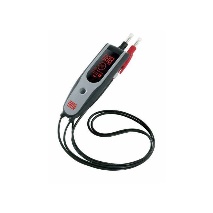 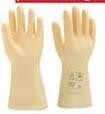 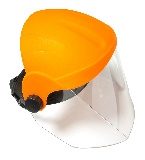 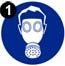 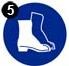 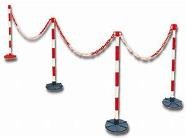 V.A.TV.A.TGantsGantsCasque de protection+visièreCasque de protection+visièreMasque respiratoireMasque respiratoireBottesBottesPoteau + balisagePoteau + balisage☐EIS☐EIS☐EIS☐EIS☐EIS☐EIS☐EPC☐EPC☐EPC☐EPC☐EPC☐EPC☐EPI☐EPI☐EPI☐EPI☐EPI☐EPI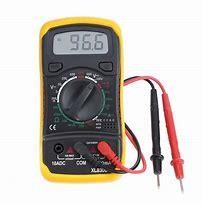 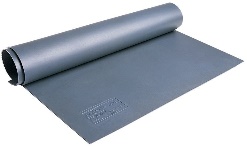 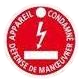 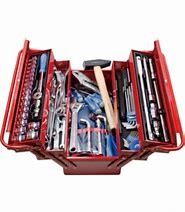 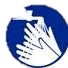 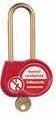 MultimètreMultimètreTapis isolantTapis isolantAfficheAfficheOutillageOutillageLavage mainLavage mainCadenasCadenas☐EIS☐EIS☐EIS☐EIS☐EIS☐EISEPC☐EPC☐EPC☐EPC☐EPC☐EPCEPI☐EPI☐EPI☐EPI☐EPI☐EPIQ3La consignation du systèmeDTR 17/18Temps conseillé :15 minutesConsignationMoyen………………………………….………………………………….………………………………….………………………………….EtapesActionComposant sur lequel vous agissezÉquipements de protection1Pré-identification………………………………….2………………………………….Q1………………………………….3………………………………….Q1………………………………….4………………………………….………………………………….5Effectuer la VAT :…………………………………….5.1………………………………….…………………………………….5.2………………………………….…………………………………….5.3………………………………….…………………………………….5.4………………………………….…………………………………….5.5………………………………….…………………………………….6Mise à la terre et en court-circuitB0B1VB2BC BRRepèreDésignation…………………………………………………………Q4Partie Pratique Sur le plateau technique Temps conseillé :75 minutesActions à mettre en œuvreActions à mettre en œuvreEn autonomieEn autonomiePrésence évaluateurPrésence évaluateurPréparer son interventionPréparer son interventionPréparer son interventionQ4.1Identifier et situer le ou les dispositifs de sécurité interne du bien.Identifier et situer le ou les dispositifs de sécurité interne du bien.Préparer le bien Préparer le bien Préparer le bien Q4.2Préparer le bien pour une mise en servicePréparer le bien pour une mise en serviceQ4.3Déconsigner le systèmeDéconsigner le systèmeQ4.4Vérifier la présence et les niveaux des énergies d’alimentationVérifier la présence et les niveaux des énergies d’alimentationQ4.5Vérifier l’efficacité de la chaîne de sécuritéVérifier l’efficacité de la chaîne de sécuritéQ4.6Vérifier le bon fonctionnement du système Vérifier le bon fonctionnement du système Q4.7Mettre le bien pour réaliser l’interventionMettre le bien pour réaliser l’interventionConsigner le systèmeConsigner le systèmeConsigner le systèmeQ4.8Consigner le système (en présence et après accord du professeur)Consigner le système (en présence et après accord du professeur)Respecter les règles environnementalesRespecter les règles environnementalesRespecter les règles environnementalesQ4.9Le respect des règles environnementales sera évalué tout au long de l’intervention (C1.62 et C1.63)Le respect des règles environnementales sera évalué tout au long de l’intervention (C1.62 et C1.63)Identifier et maîtriser les risques pour les biens et les personnesIdentifier et maîtriser les risques pour les biens et les personnesIdentifier et maîtriser les risques pour les biens et les personnesQ4.10La maîtrise des risques sera évaluée tout au long de l’intervention (C1.73 et C1.74)La maîtrise des risques sera évaluée tout au long de l’intervention (C1.73 et C1.74)